Описание местоположения границ публичного сервитута (схема прохождения публичного сервитута)Условный номер земельного участка :ЗУУсловный номер земельного участка :ЗУУсловный номер земельного участка :ЗУУсловный номер земельного участка :ЗУПлощадь земельного участка 3799 м2Площадь земельного участка 3799 м2Площадь земельного участка 3799 м2Площадь земельного участка 3799 м2Кадастровые номера земельных участков на которых испрашивается публичный сервитут: 38:27:020023:84, 38:27:020023:86, 38:27:020023:88, 38:27:020023:436, 38:27:020023:487, 38:27:020023:500, 38:27:020023:495, 38:27:020023:496, 38:27:020023:501Кадастровые номера земельных участков на которых испрашивается публичный сервитут: 38:27:020023:84, 38:27:020023:86, 38:27:020023:88, 38:27:020023:436, 38:27:020023:487, 38:27:020023:500, 38:27:020023:495, 38:27:020023:496, 38:27:020023:501Кадастровые номера земельных участков на которых испрашивается публичный сервитут: 38:27:020023:84, 38:27:020023:86, 38:27:020023:88, 38:27:020023:436, 38:27:020023:487, 38:27:020023:500, 38:27:020023:495, 38:27:020023:496, 38:27:020023:501Кадастровые номера земельных участков на которых испрашивается публичный сервитут: 38:27:020023:84, 38:27:020023:86, 38:27:020023:88, 38:27:020023:436, 38:27:020023:487, 38:27:020023:500, 38:27:020023:495, 38:27:020023:496, 38:27:020023:501Обозначение характерных точек границОбозначение характерных точек границКоординаты, мКоординаты, мОбозначение характерных точек границОбозначение характерных точек границXY1123н1н1373056.873317924.08н2н2373052.133317925.67н3н3372853.973317334.24н4н4372699.263317386.45н5н5372697.983317382.66н6н6372852.703317330.44н7н7372852.543317329.96н8н8372857.293317328.37н1н1373056.873317924.08Система координат МСК-38, зона 3Система координат МСК-38, зона 3Система координат МСК-38, зона 3Система координат МСК-38, зона 3Площадь, кв.м.Цель установления публичного сервитутаЦель установления публичного сервитутаЦель установления публичного сервитута3799Для размещения  линейного объекта «Монтаж СКТП -25/10 кВА  № 6129 от ВЛ-10 кВ «ПС Луговая – ТП-4182 и ВЛ- 0,4 кВ до Заявителя»Для размещения  линейного объекта «Монтаж СКТП -25/10 кВА  № 6129 от ВЛ-10 кВ «ПС Луговая – ТП-4182 и ВЛ- 0,4 кВ до Заявителя»Для размещения  линейного объекта «Монтаж СКТП -25/10 кВА  № 6129 от ВЛ-10 кВ «ПС Луговая – ТП-4182 и ВЛ- 0,4 кВ до Заявителя»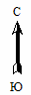 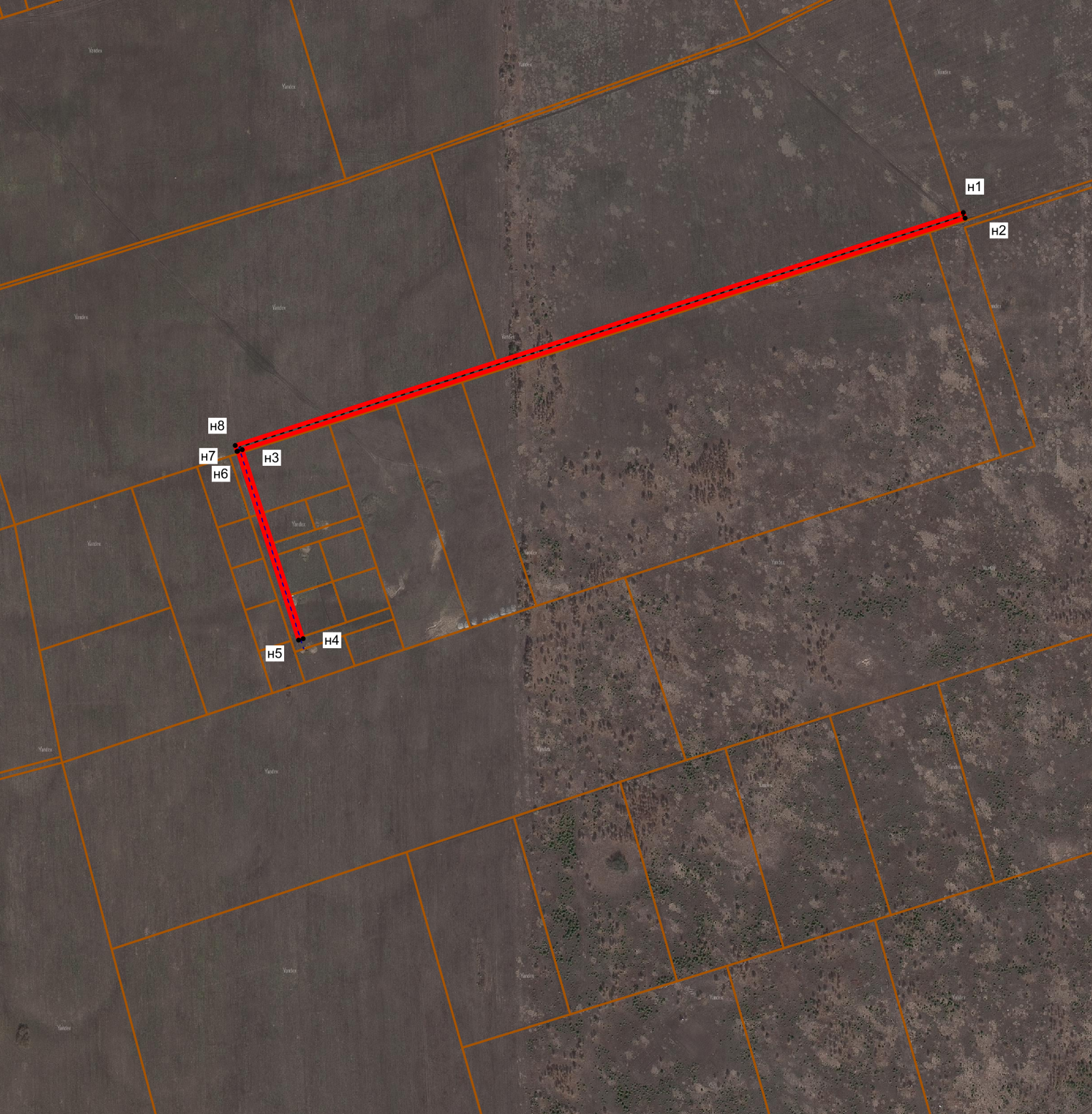 Масштаб 1 : 1 5500               -- граница образуемой части  земельного участка (проектные границы публичного сервитута)                  -- линия электропередач                   --  граница земельного участка, внесенного в ЕГРН, в отношении которого испрашивается  сервитут    38:27:020023:88   – кадастровый номер земельного участка    38:27:020023  – номер кадастрового квартала         н   --  обозначение характерных точек публичного сервитута